 MINUTES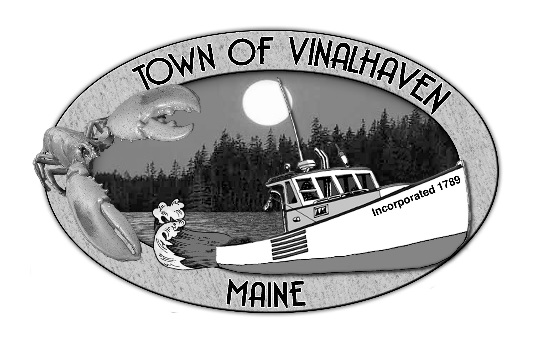 Wednesday, June 16, 20215:15 pmJoint Meeting with North Haven Selectmen (virtually)
Roll Call - Vinalhaven Selectmen Eric Gasperini, Phil Crossman, Pam Alley, Jacob Thompson, Donald Poole; Vinalhaven Town Manager Andrew Dorr; and Deputy Town Clerk Elizabeth Bunker
North Haven Selectmen Jon Demmons, Linda Darling, Jeremiah MacDonald, Patsy Lannon, and Alex Curtis; and North Haven Town Manager Rick Lattimer
Also present: Deputy Josh Lamoie, Deputy Chad Abbott, Jon Emerson, and David Almy
Approve Agenda - 
New BusinessThoroughfare Use/Infrastructure - There was discussion on the following topics.Obtaining a long-term lease with George Lewis.  A longer lease would allow the town to apply for grants to help with needed repairs.Improvements needed to the VH side of the Thoroughfare including improve the boat launch, make the ramp ADA assessable, have a longer float, and parking.Approaching the Town of North Haven about a boat launch on their side.The possibility of vehicle transportation someday (FD or EMS mutual aid)Having a ramp that could be accessed by the ferry for inclement weather trips or emergencies.Future Topics - It was agreed that the two Boards would meet quarterly to discuss general concern and try to meet in-person in September.
Adjourn - Motion by Eric Gasperini to adjourn at 5:56pm.  Second by Donald Poole.  Vote 5-0-0.  Motion carried.



Respectfully Submitted,
_________________________________Elizabeth Bunker, Deputy Town ClerkUpcoming:June 23, 2021 - Annual Town Meeting @ SHMHJune 29, 2021 - Regular Selectmen’s Meeting